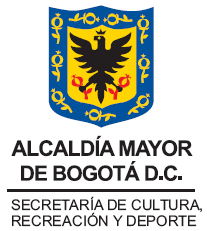 SEGUIMIENTO Y EVALUACIÓN A LA GESTIÓNSEGUIMIENTO Y EVALUACIÓN A LA GESTIÓNSEGUIMIENTO Y EVALUACIÓN A LA GESTIÓN**RAD_S**FORMULACIÓN DE ACCIONES PARA LA MEJORAFORMULACIÓN DE ACCIONES PARA LA MEJORAFORMULACIÓN DE ACCIONES PARA LA MEJORARadicado No.: *RAD_S*Código: SEG-PR-01-FR-01VERSIÓN: 1FECHA: 15/05/2022Fecha: *F_RAD_S*PROCESO:CARGO DEL LÍDER DEL PROCESO:CARGO DEL LÍDER DEL PROCESO:DEPENDENCIA:FUENTE QUE ORIGINA LA ACCIÓN (Marcar con una X)FUENTE QUE ORIGINA LA ACCIÓN (Marcar con una X)FUENTE QUE ORIGINA LA ACCIÓN (Marcar con una X)FUENTE QUE ORIGINA LA ACCIÓN (Marcar con una X)FUENTE QUE ORIGINA LA ACCIÓN (Marcar con una X)FUENTE QUE ORIGINA LA ACCIÓN (Marcar con una X)ORIGENORIGENORIGENTIPOTIPOTIPOAuditoría o seguimiento de Oficina de Control InternoAuditoría o seguimiento de Oficina de Control InternoIncumplimientoVisita o auditoría de organismos externoVisita o auditoría de organismos externoObservaciónAutoevaluación del procesoAutoevaluación del procesoRecomendaciónAutoevaluación del procesoAutoevaluación del procesoOportunidad de MejoraOtra:SITUACION ENCONTRADA (Como está en el informe)SITUACION ENCONTRADA (Como está en el informe)SITUACION ENCONTRADA (Como está en el informe)SITUACION ENCONTRADA (Como está en el informe)SITUACION ENCONTRADA (Como está en el informe)SITUACION ENCONTRADA (Como está en el informe)¿Se requiere corrección?SIDescripción de la corrección (acción inmediata a realizar)¿Se requiere corrección?SI¿Se requiere corrección?NOANÁLISIS DE CAUSASANÁLISIS DE CAUSASANÁLISIS DE CAUSASANÁLISIS DE CAUSASANÁLISIS DE CAUSASMETODOLOGÍA QUE SE UTILIZÓMETODOLOGÍA QUE SE UTILIZÓMETODOLOGÍA QUE SE UTILIZÓCAUSAS PRIORIZADAS (Ver análisis de causas anexo)CAUSAS PRIORIZADAS (Ver análisis de causas anexo)CINCO PORQUÉ1CINCO PORQUÉ2ESPINA DE PESCADO3ESPINA DE PESCADO4DIAGRAMA DE ARBOL5PLAN DE ACCIÓNPLAN DE ACCIÓNPLAN DE ACCIÓNPLAN DE ACCIÓNPLAN DE ACCIÓNPLAN DE ACCIÓNPLAN DE ACCIÓNPLAN DE ACCIÓNPLAN DE ACCIÓNAcción CorrectivaAcción CorrectivaAcción CorrectivaAcción de MejoraAcción de MejoraAcción de MejoraACTIVIDADACTIVIDADPRODUCTOPRODUCTOPRODUCTORESPONSABLEFECHA INICIO (dd/mm/aaaa)FECHA FINALIZACIÓN (dd/mm/aaaa)FECHA FINALIZACIÓN (dd/mm/aaaa)12345ELABORÓ:Si otros procesos participan en la formulación de la acción incluir vo.bo. de quien reviso y aprobóELABORÓ:REVISÓ:Si otros procesos participan en la formulación de la acción incluir vo.bo. de quien reviso y aprobóAPROBÓ:APROBÓ:Si otros procesos participan en la formulación de la acción incluir vo.bo. de quien reviso y aprobóELABORÓ:APROBÓ:Si otros procesos participan en la formulación de la acción incluir vo.bo. de quien reviso y aprobóAPROBÓ: